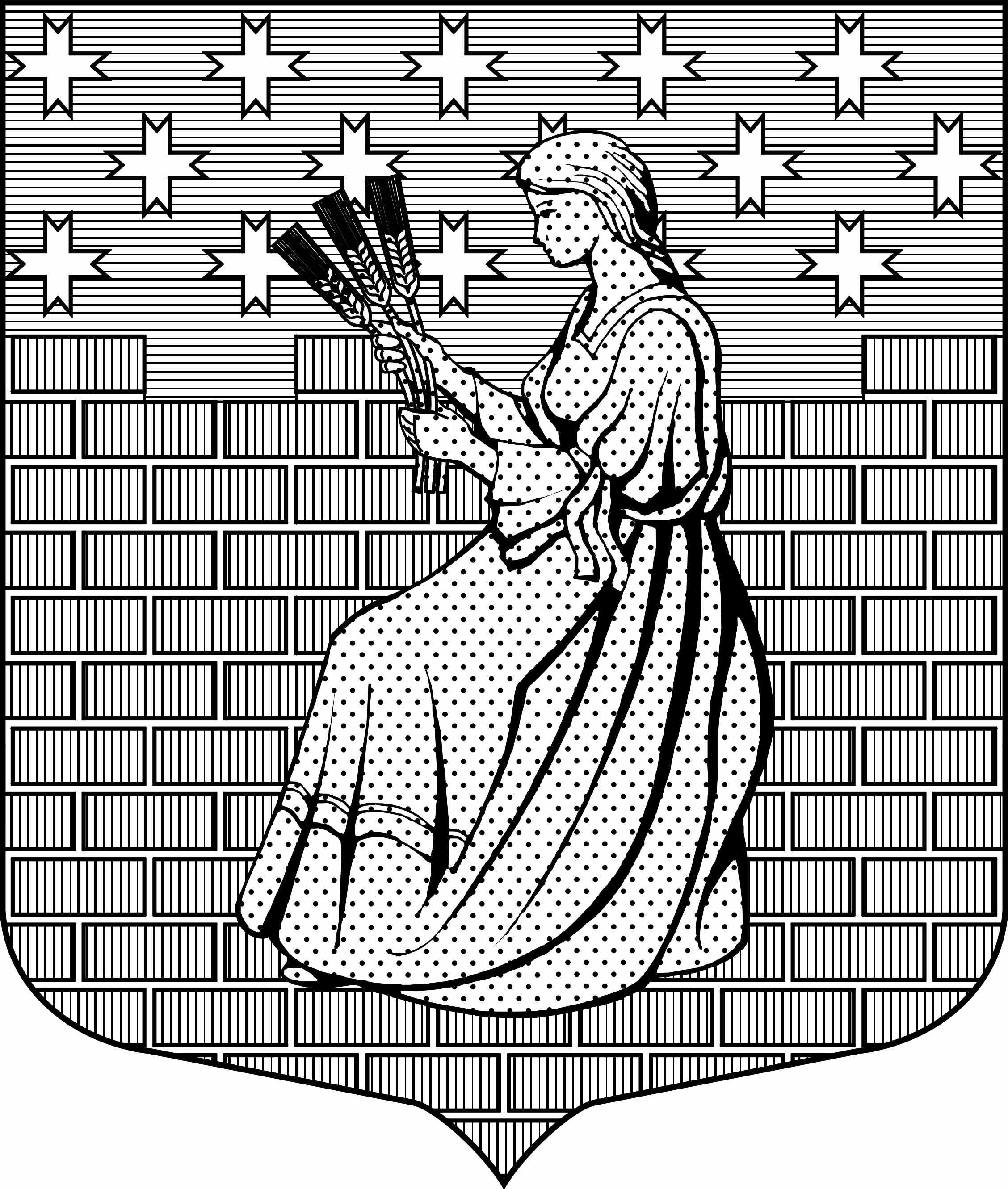 МУНИЦИПАЛЬНОЕ ОБРАЗОВАНИЕ“НОВОДЕВЯТКИНСКОЕ СЕЛЬСКОЕ ПОСЕЛЕНИЕ”ВСЕВОЛОЖСКОГО МУНИЦИПАЛЬНОГО РАЙОНАЛЕНИНГРАДСКОЙ ОБЛАСТИ_____________________________________________________________________________188661, РФ, Ленинградская обл., Всеволожский район, дер. Новое Девяткино дом 57 оф. 83  тел./факс (812) 595-74-44СОВЕТ ДЕПУТАТОВРЕШЕНИЕ«25» декабря  2019г.								         №    74  /01-07     д. Новое Девяткино«О бюджете МО «Новодевяткинскоесельское поселение»на 2020 год и на плановый период 2021и 2022 годов»Руководствуясь Федеральным законом от 06 октября 2003г. № 131-ФЗ «Об общих принципах организации местного самоуправления в Российской Федерации», положениями статьями 9, 184.1-185 Бюджетного кодекса Российской Федерации, Уставом МО «Новодевяткинское сельское поселение», Положением о бюджетном процессе в МО «Новодевяткинское сельское поселение», утвержденным решением совета депутатов МО «Новодевяткинское сельское поселение» от 21 декабря 2011г. № 82/01-07 в целях формирования бюджета МО «Новодевяткинское сельское поселение» на 2020 год и на плановый период 2021 и 2022 годов совет депутатов МО «Новодевяткинское сельское поселение» совет депутатов МО «Новодевяткинское сельское поселение»  принял РЕШЕНИЕ:Статья 1. Основные характеристики бюджета МО «Новодевяткинское сельское поселение» на 2020 год и на плановый период 2021 и 2022 годов.1. Утвердить основные характеристики бюджета МО «Новодевяткинское сельское поселение» на 2020 год:- прогнозируемый общий объем доходов бюджета МО «Новодевяткинское сельское поселение» в сумме 221 535,05 тысяч рублей,- общий объем расходов бюджета МО «Новодевяткинское сельское поселение» в сумме 222 550,00 тысяч рублей,- прогнозируемый дефицит бюджета МО «Новодевяткинское сельское поселение» 1 014,95 тысяч рублей.2. Утвердить основные характеристики бюджета МО «Новодевяткинское сельское поселение» на 2021 год и на 2022 год:- прогнозируемый общий объем доходов бюджета МО «Новодевяткинское сельское поселение» на 2021 год в сумме 466 124,14 тысяч рублей и на 2022 год в сумме 161 531,20 тысяч рублей,- общий объем расходов бюджета МО «Новодевяткинское сельское поселение» на 2021 год в сумме 467 720,00 тысяч рублей, в том числе условно утвержденные расходы в сумме 13 424,00 тысяч рублей, и на 2022 год в сумме 162 200,00 тысяч рублей, в том числе условно утвержденные расходы в сумме 18 109,65 тысяч рублей.- прогнозируемый дефицит бюджета МО «Новодевяткинское сельское поселение» на 2021 в сумме 1 595,86 тысяч рублей, на 2022 год в сумме 668,80 тысяч рублей.3. Утвердить источники внутреннего финансирования дефицита бюджета МО «Новодевяткинское сельское поселение» на 2020 год согласно приложению 1.4.Утвердить источники внутреннего финансирования дефицита бюджета МО «Новодевяткинское сельское поселение» на 2021-2022 годы согласно приложению 2.5. Утвердить объем резервного фонда администрации МО «Новодевяткинское сельское поселение»:- на 2020 год  в сумме 500,00 тысяч рублей;- на 2021 год в сумме 500,00 тысяч рублей;- на 2022 год в сумме 500,00 тысяч рублей. Статья 2. Доходы бюджета МО «Новодевяткинское сельское поселение» на 2020 год и на плановый период 2021 и 2022 годов.1. Утвердить в пределах общего объема доходов бюджета МО «Новодевяткинское сельское поселение», утвержденного статьей 1 настоящего решения, прогнозируемые поступления доходов на 2020год согласно приложению 3, прогнозируемые поступления доходов  на плановый период 2021 и 2022 годов согласно приложению 4.2. Утвердить в пределах общего объема доходов бюджета МО «Новодевяткинское сельское поселение», утвержденного статьей 1 настоящего  решения,  безвозмездные  поступления  на   2020 год согласно приложению 5, безвозмездные поступления на плановый период 2021 и 2022 годов согласно приложению 6.Статья 3. Главные администраторы доходов бюджета МО «Новодевяткинское сельское поселение», главные администраторы источников внутреннего финансирования дефицита бюджета МО «Новодевяткинское сельское поселение».1. Утвердить перечень и коды главных администраторов доходов бюджета МО «Новодевяткинское сельское поселение» согласно приложению № 13.2. Утвердить перечень главных администраторов источников внутреннего финансирования дефицита бюджета МО «Новодевяткинское сельское поселение» согласно приложению № 14.Статья 4. Особенности администрирования доходов бюджета МО «Новодевяткинское сельское поселение» в 2020 году.1. Установить, что задолженность по  отмененным налогам и сборам, мобилизуемая на территории муниципального образования организаций, зачислявшихся до 1 января 2005 года в местные бюджеты (в части погашения задолженности прошлых лет) зачисляется в бюджет МО «Новодевяткинское сельское поселение».2. Установить, что 25 процентов прибыли муниципальных предприятий МО «Новодевяткинское сельское поселение», остающейся после уплаты налогов и иных обязательных платежей, зачисляются в бюджет МО «Новодевяткинское сельское поселение».Статья 5. Бюджетные ассигнования бюджета МО «Новодевяткинское сельское поселение» на 2020 год и на плановый период 2021 и 2022 годов.1. Утвердить в пределах общего объема расходов, утвержденного статьей 1 настоящего решения, распределение бюджетных ассигнований по целевым статьям (муниципальным программам и непрограммным направлениям деятельности), группам и подгруппам видов расходов классификации расходов бюджетов, а также по разделам и подразделам классификации расходов бюджетов:- на 2020 год согласно приложению 7;- на 2021 и 2022 годы согласно приложению 8.2. Утвердить ведомственную структуру расходов бюджета МО «Новодевяткинское сельское поселение»:- на 2020 год согласно приложению 9;- на 2021 и 2022 годы согласно приложению 10.3. Утвердить распределение бюджетных ассигнований по разделам и подразделам классификации расходов бюджетов:- на 2020 год согласно приложению 11;- на 2021 и 2022 годы согласно приложению 12.4. Утвердить общий объем бюджетных ассигнований на исполнение публичных нормативных обязательств МО «Новодевяткинское сельское поселение»:-  на 2020 год в сумме 19,70 тысяч рублей,-  на 2021 год в сумме 19,70 тысяч рублей,-  на 2022 год в сумме 19,70 тысяч рублей.5. Утвердить объем бюджетных ассигнований дорожного фонда МО «Новодевяткинское сельское поселение»: - на 2020 год в сумме  5 000,00 тысяч рублей,- на 2021 год в сумме  8 175,80 тысяч рублей,- на 2022 год в сумме  3 200,00 тысяч рублей».6. Установить, что субсидии юридическим лицам – производителям товаров (работ, услуг), предусмотренные настоящим решением, предоставляются в порядке, установленном решением советом депутатов МО «Новодевяткинское сельское поселение» в  размере  согласно приложению 16.7. Предоставить право администрации МО «Новодевяткинское сельское поселение» на основании распоряжений администрации МО «Новодевяткинское сельское поселение» вносить изменения в сводную бюджетную роспись без внесения изменений в настоящее решение в случаях:- изменений функций и полномочий главных распорядителей, получателей бюджетных средств, а также в связи с передачей муниципального имущества, изменением подведомственности получателей бюджетных средств и при осуществлении органами местного самоуправления бюджетных полномочий, предусмотренных пунктом 5 статьи 154 Бюджетного кодекса;- исполнения судебных актов, предусматривающих обращение взыскания на средства бюджетов бюджетной системы Российской Федерации и (или) предусматривающих перечисление этих средств в счет оплаты судебных издержек, увеличения подлежащих уплате казенным учреждением сумм налогов, сборов, пеней, штрафов;- получения уведомления о предоставлении субсидий, субвенций, иных межбюджетных трансфертов, имеющих целевое назначение, и безвозмездных поступлений от физических и юридических лиц сверх объемов, утвержденных решением о бюджете, а также в случае сокращения (возврата при отсутствии потребности) указанных межбюджетных трансфертов;- образования, переименования, реорганизации, ликвидации органов местного самоуправления МО «Новодевяткинскре сельское поселение», перераспределение их полномочий, а также проведения иных мероприятий по совершенствованию структуры органов исполнительной власти МО «Новодевяткинское сельское поселение», в пределах общего объема средств, предусмотренных настоящим решением на обеспечение их деятельности;- создания (реорганизации) или изменения типа (подведомственности) муниципальных учреждений в части перераспределения бюджетных ассигнований между разделами, подразделами, целевыми статьями, видами расходов, подгруппами видов расходов классификации расходов бюджетов в пределах общего объема средств, предусмотренных настоящим решением главному распорядителю бюджетных средств;- использования (перераспределения) средств резервного фонда;- увеличения бюджетных ассигнований текущего финансового года на оплату заключенных муниципальных контрактов на поставку товаров, выполнение работ, оказание услуг, подлежавших в соответствии с условиями этих муниципальных контрактов оплате в отчетном финансовом году, в объеме, не превышающем остатка не использованных на начало текущего финансового года бюджетных ассигнований на исполнение указанных муниципальных контрактов в соответствии с требованиями, установленными Бюджетным кодексом;- перераспределения бюджетных ассигнований между разделами, подразделами, целевыми статьями, видами расходов, подгруппами видов расходов классификации расходов бюджетов в пределах общего объема бюджетных средств, предусмотренных настоящим решением главному распорядителю бюджетных средств;- перераспределения бюджетных ассигнований между разделами, подразделами, целевыми статьями, видами расходов, подгруппами видов расходов классификации расходов бюджетов на сумму, необходимую для выполнения условий софинансирования, установленных для получения субсидий, предоставляемых бюджету муниципального образования из других бюджетов бюджетной системы Российской Федерации, в пределах общего объема бюджетных средств, предусмотренных настоящим решением главному распорядителю бюджетных средств;- перераспределение бюджетных ассигнований, предусмотренных на реализацию муниципальных программ (подпрограмм), в связи с внесением изменений по мероприятиям муниципальных программ (подпрограмм) в пределах общего объема бюджетных средств, предусмотренных настоящим решением;- увеличения бюджетных ассигнований по источникам финансирования дефицита бюджета МО «Новодевяткинское сельское поселение» в случае осуществления выплат, сокращающих муниципальные долговые обязательства в соответствии со статьей 96 Бюджетного кодекса;- перераспределения бюджетных ассигнований между видами источников финансирования дефицита бюджета МО «Новодевяткинское сельское поселение» в ходе исполнения бюджета в пределах общего объема бюджетных ассигнований по источникам финансирования дефицита бюджета МО «Новодевяткинское сельское поселение», предусмотренных на соответствующий финансовый год;- внесения Министерством финансов Российской Федерации изменений в Указания о порядке применения бюджетной классификации Российской Федерации в части отражения расходов по кодам разделов, подразделов, целевых статей, видов расходов, а также в части отражения расходов, осуществляемых за счет межбюджетных трансфертов, полученных в форме субсидий, субвенций и иных межбюджетных трансфертов, имеющих целевое назначение, по кодам разделов, подразделов, целевых статей, видов расходов.8. Установить, что в 2020 году остатки денежных средств на едином счете по учету средств бюджета МО «Новодевяткинское сельское поселение», сложившиеся на начало текущего финансового года могут в полном объеме, за исключением остатков целевых средств, направляться на покрытие временных кассовых разрывов, возникающих при исполнении местного бюджета.Статья 6. Особенности установления отдельных расходных обязательств и использования бюджетных ассигнований по обеспечению деятельности органов местного самоуправления МО «Новодевяткинское сельское поселение» на 2020 год и на плановый период 2021 и 2022 годов.1. Утвердить расходы на обеспечение деятельности совета депутатов МО «Новодевяткинское сельское поселение»:- на 2020 год в сумме 5 613,50 тысяч рублей;- на 2021 год в сумме 5 613,50 тысяч рублей;- на 2022 год в сумме 5 613,50    тысяч рублей.2. Утвердить расходы на обеспечение деятельности администрации МО «Новодевяткинское сельское поселение»:- на 2020 год в сумме 16 172,00 тысяч рублей;- на 2021 год в сумме 16 172,00 тысяч рублей;- на 2022 год в сумме 16 172,00 тысяч рублей.3. Установить, что для расчета должностных окладов (окладов) работников мунциипальных казенных учреждений МО «Новодевяткинское сельское поселение» с 01.01.2020 года применяется расчетная величина в размере 9 940,00 рублей.Статья 7. Муниципальный внутренний долг МО «Новодевяткинское сельское поселение».1. Установить верхний предел внутреннего муниципального долга МО «Новодевяткинское сельское поселение» на 01 января 2021 года в размере 18 070,00 тысяч рублей, в том числе по муниципальным гарантиям – 0,00 тысяч рублей, на 01 января 2022 года в размере 1 870,00 тысяч рублей, в том числе по муниципальным гарантиям – 0,00 тысяч рублей, на 01 января 2023 года в размере 0,00 тысяч рублей, в том числе по муниципальным гарантиям – 0,00 тысяч рублей.2. Утвердить Программу муниципальных заимствований МО «Новодевяткинское сельское поселение» на 2020 год и на плановый период 2021 и 2022 годов согласно приложению 15 к настоящему решению.3. Установить объем расходов на обслуживание муниципального долга МО «Новодевяткинское сельское поселение»:- на 2020 год в сумме 2 077,70 тысяч рублей;- на 2021 год в сумме    741,10 тысяч рублей;- на 2022 год в сумме    187,72 тысяч рублей.Статья 8. Вступление в силу настоящего решения.Настоящее решение вступает в силу с 01 января 2020 года.Статья 9. Об опубликовании  настоящего решения.Опубликовать настоящее решение в газете «Вести» и разместить  на официальном сайте МО «Новодевяткинское сельское поселение».Статья 10. Контроль за исполнением решения.Контроль за исполнением данного решения возложить на комиссию совета депутатов МО «Новодевяткинское сельское поселение» по бюджету, налогам и сборам, экономике и тарифам.Глава муниципального образования                                		             	  Д.А.Майоров